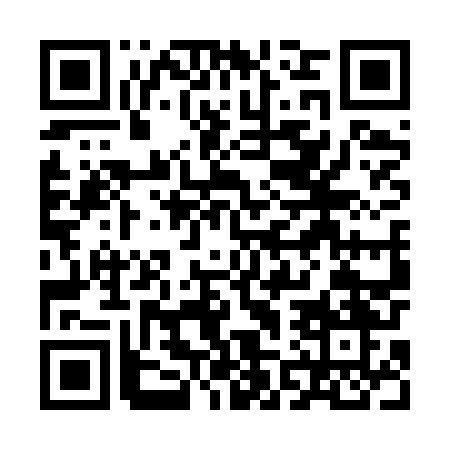 Ramadan times for Remiszew Duzy, PolandMon 11 Mar 2024 - Wed 10 Apr 2024High Latitude Method: Angle Based RulePrayer Calculation Method: Muslim World LeagueAsar Calculation Method: HanafiPrayer times provided by https://www.salahtimes.comDateDayFajrSuhurSunriseDhuhrAsrIftarMaghribIsha11Mon4:004:005:5311:413:325:295:297:1612Tue3:573:575:5111:403:345:305:307:1813Wed3:553:555:4911:403:355:325:327:2014Thu3:523:525:4711:403:365:345:347:2215Fri3:493:495:4411:393:385:365:367:2416Sat3:473:475:4211:393:395:375:377:2617Sun3:443:445:4011:393:415:395:397:2818Mon3:423:425:3711:393:425:415:417:3019Tue3:393:395:3511:383:445:435:437:3220Wed3:363:365:3211:383:455:455:457:3421Thu3:343:345:3011:383:465:465:467:3622Fri3:313:315:2811:373:485:485:487:3823Sat3:283:285:2511:373:495:505:507:4024Sun3:253:255:2311:373:515:525:527:4225Mon3:233:235:2111:363:525:535:537:4426Tue3:203:205:1811:363:535:555:557:4627Wed3:173:175:1611:363:555:575:577:4828Thu3:143:145:1411:363:565:595:597:5129Fri3:113:115:1111:353:576:006:007:5330Sat3:093:095:0911:353:586:026:027:5531Sun4:064:066:0712:355:007:047:048:571Mon4:034:036:0412:345:017:057:059:002Tue4:004:006:0212:345:027:077:079:023Wed3:573:576:0012:345:047:097:099:044Thu3:543:545:5712:345:057:117:119:075Fri3:513:515:5512:335:067:127:129:096Sat3:483:485:5312:335:077:147:149:117Sun3:453:455:5012:335:097:167:169:148Mon3:423:425:4812:325:107:187:189:169Tue3:393:395:4612:325:117:197:199:1910Wed3:353:355:4412:325:127:217:219:21